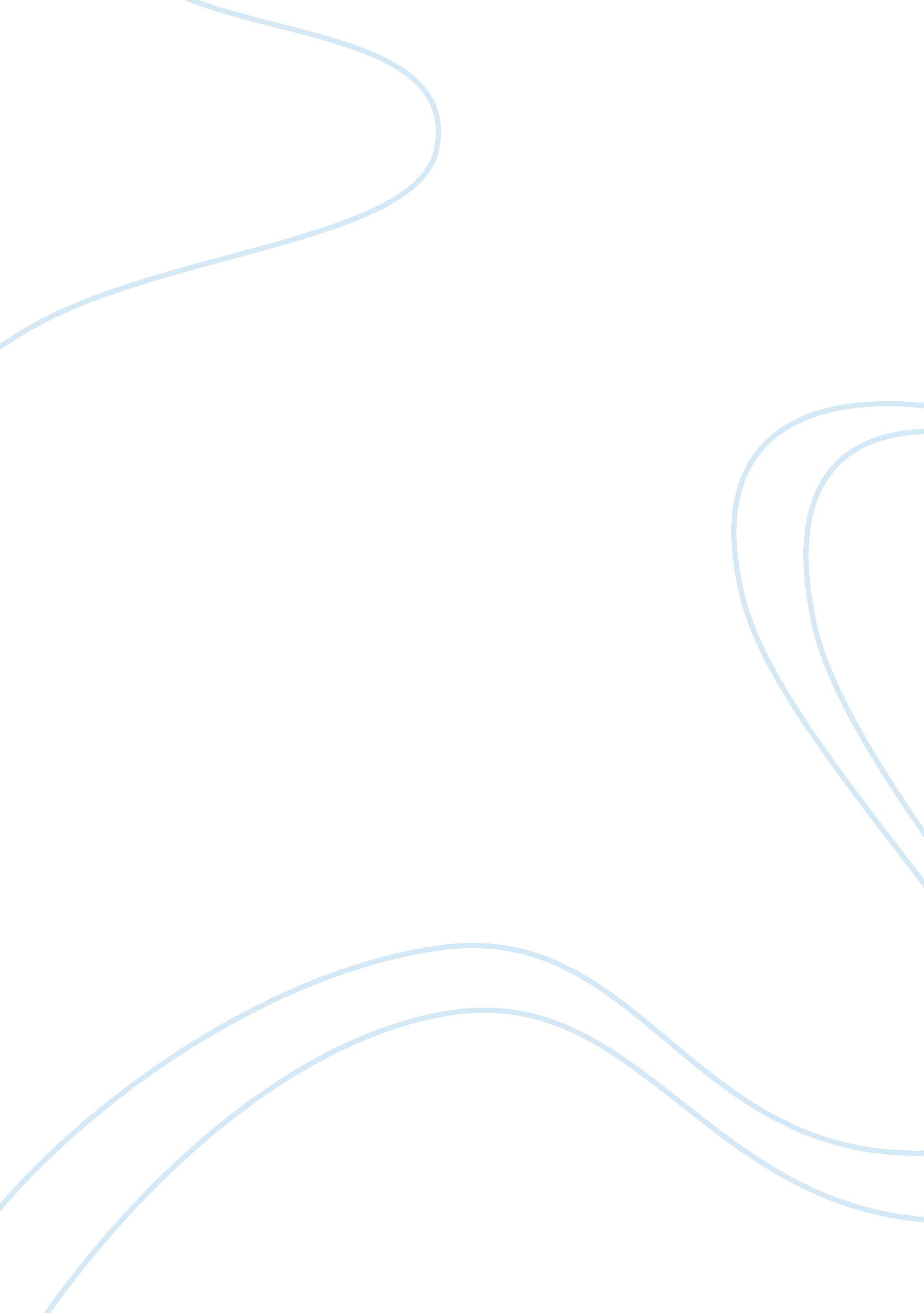 Advantages and disadvantages of drugs essay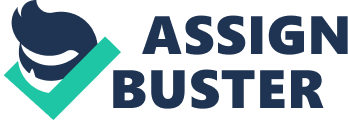 Sarah Westerners May 7, 2013 Advantages and Disadvantages of Drugs Westerners 1 At this exact moment, a seventy-four year old United States veteran is suffering from Post-Traumatic Stress Disorder (OPTS) caused by his fight for survival in the Vietnam War. Because of his condition, he goes through daily paranoia, depressing memories, and stress related pain that never seems to dissipate. Even worse, there is a distance between him and his family that grows further and further each passing day. Only with the help of medical marijuana, also known as cannabis, can this man gin to heal both emotionally and physically. However, at the same time, there is a sixteen year old boy who brought a bag of illegal drugs to a party, and is now trying to convince everyone there to try some. All different types of drugs lure young adults into a life of addiction and apathy, while still currently they are desperately needed to relieve the stress and pain caused by events at war and many other situations. It is apparent that drugs may be dangerous or illegal, but there are some occasions where they are actually beneficial. In a few rarities, drugs are necessary to help sustain a person’s health. One mental illness called OPTS is said to be treated by medical marijuana due to a psychoactive compound in the drug that “ effects the indemnification system in the brain. ” An Israeli scientist, Doctor Mechanical, believes that because of this, traumatic injuries to the brain caused by events at war or other situations can be treated with marijuana also known as cannabis (General use of Cannabis for OPTS Symptoms 1). Eventually, stress from past experiences may reduce, which could help iterant with OPTS have a chance to become closer to their families and friends. Nausea and vomiting is caused by cancer drugs you may get during treatment. ” Doctors have Westerners 2 been giving patients with cancer a medicine with active ingredients from marijuana to help the nausea while other medicines do not work (Treating Nausea and Vomiting from Chemotherapy 1). This is a benefit because it helps patients continue on with a more normal life while being treated with chemotherapy medicine. Sometimes nausea can increase to a point where they may not want to participate in any activities. Without the use of prescription drugs, such as medical marijuana, many lives including those of family and friends would be affected. Although some drugs can be and occasionally are used for medical purposes, nearly every narcotic that is sold, bought and/or taken has addictive properties and, more importantly, dangerous consequences. Twelve to seventeen year olds is the main age group to misuse drugs. Some people could Just be born into it, however, most adolescents and adults who begin to take drugs believe that it will make them more popular and their lives more interesting. They also might think that the drugs will take their minds away from their apprehensions and ultimately make them feel better. However, it is actually the complete opposite. A number of drugs, including inhalants, morphine, and heroin, are depressants, which are “ substances that slow down the normal function of the central nervous system” (Drug Guide 1). Some effects of using depressants are poor concentration, respiratory arrests, and even death, causing families all across the nation to lose their loved ones. It is obvious that illegal narcotics are dangerous, but hey can be even more risky when taken by a growing teenager. “ Illegal drugs can damage the brain, heart, and other important organs” (What You Need to Know about Drugs 1). Putting chemicals like the ones found in drugs into bodies, especially still- developing bodies, has more risks than benefits for the users. Drugs, both illegal and legal, are taking away the minds and lives of people from all ages and all parts of the country. Many people also abuse the use of Westerners 3 prescription drugs and over-the-counter drugs. These can actually be more harmful Han illegal drugs. Voids, central nervous system depressants, and stimulants are the most common abused prescription drug (Prescription Drugs: Abuse and Addiction 1). Some of the reasons why they take these drugs are to get the sensational feeling of having no pain, and the resulting feeling of numbness. Prescription drugs are always given for a specific condition, so if a person uses the drug abusively, they have a high chance of experiencing severe effects. For example, voids can cause extreme cases of drowsiness and slower breathing. An even worse effect can come from mixing a drug with another substance, causing fatal incidences. About 15, 000 people die each year with misuse of medical related drugs. According to Medicines, twenty percent of people in the United States use drugs for medicinal reasons. This is why drug abuse can be a leading factor in some of the highest main causes of death in the United States. Drugs are useful for many patients with cancer and other illnesses, but are dangerous for other people who may have an unlimited amount of them. Medical wise, marijuana is positive when eloping with cancer treatments, like chemotherapy, and the nausea caused by them. Drugs can also be helpful to those with OPTS. People suffering from traumatic experiences believe marijuana can relieve stress and pain. However, almost 15, 000 people die each year from drug over dosages. There is an extreme number of adolescents in the United States who take the risk of using narcotics, both legal and illegal, every day. Many adults ignore these possible consequences caused by all types of drugs. All in all, drugs that do different things may affect a person either positively or negatively. 